Резюме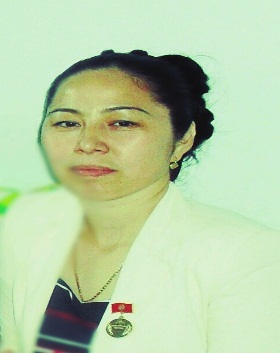 Арстамбекова Минаим Абдуллаевна1.Ким болуп иштейтБиология мугалими2.Мугалимдик стажы20 жыл3.Туулган жери,жылыОш областы Ɵзгɵн району, Красный Маяк айылы. 1973- жыл 14- апрель4.Бүтүргөн окуу жайы,жылыКМУУ биология факультети, 1990-1995 ж. 5.Окуган курстарыККБА нын кыска мөөнөттөгү квалификацияны жогорулатуу тууралуу Сертификат № 01323. "Биология сабагын окутуунун теориясы жана методикасы".21.01.2011-ж.КББАнын кыска мөөнөттөгү квалификацияны жогорулатуу тууралуу Сертификат № 805. "Окутуунун активдүү методдору жана баалоо" 19.12.2015-жМ.Р.Рахимова атындагы квалификацияны жогорулатуу жана кадрларды кайра даярдоо институту. "Педагогдордун адистик чеберчилигин өстүрүүчү инновациялык билим берүү технологиялары" (36 саат) 11.12.2017-жКыргыз Республикасынын Билим берүү жана илим министрлигинин алдындагы республикалык педогогикалык кызматкерлердин квалификациясын жогорулатуу жана кайра даярдоо институту. "Окутуунун инновациялык методдору жана насаатчылык"(72 саат) 15.04.2017-жКыргыз Республикасынын Билим берүү жана илим министрлигинин алдындагы республикалык педогогикалык кызматкерлердин квалификациясын жогорулатуу жана кайра даярдоо институту. "Окутуудагы жана баалоодогу заманбап билим берүү технологиялары" (72 саат) 14.03.2019ж6.Жарык көргөн эмгектери «Первичные интродукционные испытания новых видов садовых форм вечнозелённых древесных растений в Чуйской долине»;Вестник 2010 г. «первычные интродукционные испытания новых видов и садовых форм декор-х древесных растений в Чуйской долине» Красноярск 2010 г. 7.Байланыш телефону0779621241 , 05096212418.Алган сыйлыктарыКара -Кулжа райондук  «Мыкты мугалим - 1998» конкурсунун жеңүүчүсү, Кара - Кулжа райондук Билим Берүү бѳлүмүнүн 1 – 2 - даражадагы дипломдору, Кара - Кулжа токой чарбасы менен биргеликте айлана – чѳйрѳнү коргоо, питомник чарбасын ѳнүктүрүүгѳ кошкон салымы үчүн Кара - Кулжа токой чарбасынын Ардак грамотасы, Кургак учук оорусу боюнча окуучулардын арасында түшүндүрүү иштерин, сабак - конференция,акция жана жалпы коомчулукка ден соолукка пайдалуу кеңешти, тарбиялык жумуштарды ыргактуу алып барып жаткандыгы үчүн Улуттук Фтизиатрия Борборунун Ардак грамотасы, УКГнын Ардак грамотасы, студенттерге мыкты методикалык жардам кѳрсѳткѳндүгү үчүн Ж. Баласагын атындагы КМУУнун Ардак грамотасы, биология предметинен шаардык,республикалык олимпиададан биринчи орунду жана эл аралык олимпиададагы окуучуларынын жетишкендиктери үчүн Эл агартуунун мыктысы тѳш белгиси. Бишкек шаарынын мэриясы. Билим берүү башкармачылыгынын Ардак грамотасы. “Эң мыкты сабактын иштелмеси” УКГнын III Диплому. “Мектеп ичиндеги экологиялык проблемалар” деген темада проекти окуучулар менен иш алып барууда “GOTHE INSTITUT” Сертификаты” 2017ж. Мектеп окуучуларынын предметтер боюнча райондук олимпиадага  мыкты даярдагандыгы үчүн Свердлов райондук Билим Берүү Борборунан Ардак грамота. Берлин шаарында өткөрүлгөн “Жаратылышты коргоо” Эл аралык конференцияга катышып, “GOTHE INSTITUT”тун “Сертификаты” менен .2018ж.11-15-май. 10М1 классынын окуучусу Жеңишбек кызы Фатима биология предметинен УКГда,райондук,шаардык олимпиададан 1-орун алгандыгы үчүн УКГнын Ардак грамотасы,Билим Берүү жана Илим министрлигинин Ардак грамотасы(2018-ж) менен сыйландым. Бекмаматова Фатима шаардык олимпиададан 2- орун, республикалык олимпиададан 1- орун алгандыгы үчүн Билим Берүү жана Илим министрлигинин Ардак грамотасы(2019-ж),”Сертификат” эс алууга, УКГ да өткөрүлгөн “Мыкты электрондук окуу китеби” кароо сынагында 1- орунду алган үчүн УКГнын Ардак грамотасы(2019-ж), УИТМЛде өткөрүлгөн “Мыкты электрондук портфолье” конкурсуна катышып 3-орун УИТМЛнин Ардак грамотасы(2020-ж),Кенжебек уулу Акмат Свердлов райондук олимпиададан 2-орун алгандыгы үчүн УИТМЛ Ардак грамотасы(2021-ж), ЯКласс менен жакшы иш алып баргандыгым үчүн УИТМЛнин  Ардак грамотасы(2021-ж)менен сыйландым. 9.Билген тилиКыргыз, орус тили10.Компьютердик билими ПК, MS.Word, Exel, Power Point, SunRav, ЯКласс11.ХоббисиАдабий чыгармаларды окуу, ыр жазуу, гүл өстүрүү, волейбол.12.Үй-бүлөсүЭки кыз, бир уулдун энеси13.Жашаган дарегиБишкек шаары, Репина көчөсү 49.  720023